Regional Meeting for Heads of Copyright Offices in Arab Countries on the Beijing and Marrakesh Treatiesorganized by The World Intellectual Property Organization (WIPO)in cooperation withthe Ministry of Commerce and Industry of the Sultanate of OmanMuscat, April 1, 2015LIST OF PARTICIPANTSprepared by the International Bureau of WIPOPARTICIPANTSALGERIAAtika GHERMOUL (Ms.), Director, National Office of Copyright and Related Rights, Ministry of Communication and Culture, Algiers DJIBOUTI Mohamed Ahmed SOULTAN, Director, Copyright Office, Ministry of Culture and Communication, responsible for Posts and Telecommunications, DjiboutiJORDAN Mohamed ABADI, Director General, Department of the National Library, Ministry of Culture, AmmanKUWAIT Rasha AL SABAH (Ms.), Manager, Copyright Department, National Library of Kuwait, Kuwait Anwar AL-DHAMER (Ms.), Head of External Communication, National Library of KuwaitLEBANONWissam AL AMIL, Deputy Director, IP Office, Ministry of Economy and Trade, BeirutMOROCCO Badreddin RADI, Director General, Copyright Office of Morocco, Ministry of Communication, RabatQATAR Khalifa Juma, AL HITHMI, Head, Copyright Office, Intellectual Property Department, Ministry of Economy and Commerce, DohaAbdulla Ali Al MARRI, Intellectual Property Department, Ministry of Economy and Commerce, DohaSAUDI ARABIA Rafeik Ibrahim ALOKAILY, General Director, Copyright Administration, Ministry of Culture and Information, Riyadh SUDAN Elbashier Sahal Gumaa SAHAL, Secretary General, Literary and Artistic Works Council, KhartoumTUNISIA Youssef Ben BRAHIM, Director, Tunisian Office for the Protection of Copyright (OTDVA), TunisUNITED ARAB EMIRATES Fawzi Abdulaziz ALJABERI, Director for Copyright, Intellectual Property Department, Ministry of Economy, Abu DhabiYEMEN Hesham Ali BIN ALI, Under Secretary, Intellectual Property Sector, Ministry of Culture and Works, Sana’aLEAGUE OF ARAB STATESMaha BAKHIET (Ms.), Director, Intellectual Property and Competitiveness Department, CairoSPEAKERSSaif AL-JABRI, Director of the Information Center of College of Commerce & Economics, Sultan Qaboos University, MuscatJose BORGHINO, Policy Director, International Publishers Association, GenevaThomas DAYAN, Assistant General Secretary, International Federation of Musicians (FIM), ParisMihaly FICSOR, Chairman, Central and Eastern European Copyright Alliance (CEECA), BudapestAnita HUSS-EKERHULT (Ms.), General Counsel and Deputy Secretary General, International Federation of Reproduction Rights Organisations (IFRRO), BrusselsDominick LUQUER, Secretary General, International Federation of Actors (FIA), BrusselsClaudia LUX (Ms.), former President of the International Federation of Library Associations and Institutions (IFLA), and Project Director of the Qatar National Library, DohaJace NAIR, President, African Union of the Blind, PretoriaLauri RECHARDT, Director of Licensing and Legal Policy, International Federation of the Phonographic Industry (IFPI), London  INTERNATIONAL BUREAU OF THE WORLD INTELLECTUAL PROPERTY ORGANIZATIONGAO Hang (Ms.), Director, Copyright Development Division, Culture and Creative Industries Sector, WIPO, GenevaGeidy LUNG (Ms.), Senior Counsellor, Copyright Law Division, Culture and Creative Industries Sector, WIPO, GenevaOla ZAHRAN (Ms.), Senior Counsellor, Copyright Development Division, Culture and Creative Industries Sector, WIPO, GenevaRafael FERRAZ VAZQUEZ, Consultant, Copyright Law Division, Culture and Creative Industries Sector, WIPO, Geneva[End of document]EE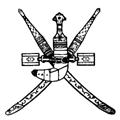 SULTANATE OF OMAN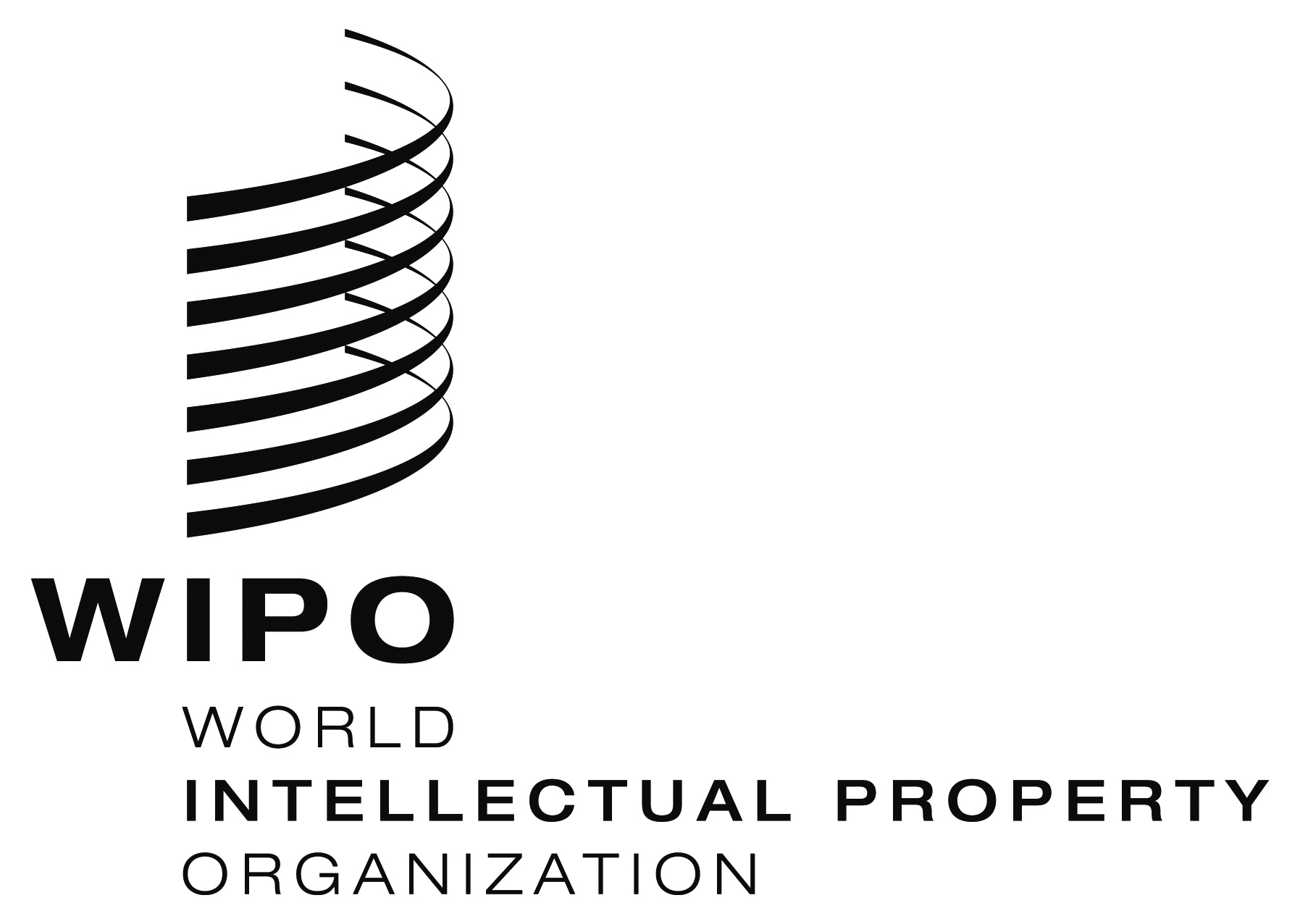 regional Meetingregional MeetingWIPO/CR/MCT/15/INF 2WIPO/CR/MCT/15/INF 2ORIGINAL english ORIGINAL english DATE:  march 30, 2015 DATE:  march 30, 2015 